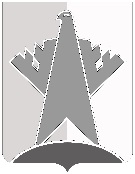 ПРЕДСЕДАТЕЛЬ ДУМЫ СУРГУТСКОГО РАЙОНАХанты-Мансийского автономного округа - ЮгрыПОСТАНОВЛЕНИЕ«09» февраля 2022 года		                                                                                            № 21        г. Сургут Внести в постановление председателя Думы Сургутского района от 18 января 2022 года № 03 «О созыве очередного шестого заседания Думы Сургутского района» следующее изменение:второе предложение пункта 1 изложить в следующей редакции:«Формат проведения заседаний: заседание Думы Сургутского района,  совместные заседания депутатских комиссий будут проводиться в зале заседаний, расположенном по адресу: г. Сургут, ул. Энгельса, д. 10, каб. 219, и через систему видео-конференц-связи.».Председатель Думы Сургутского района                                                                           В.А. ПолторацкийО внесении изменения в постановление председателя Думы Сургутского района от 18 января 2022 года № 03 «О созыве очередного шестого заседания Думы Сургутского района»